All staff are expected to read a copy of Guidance on Infection Control in Schools and Other Child Care Settings at the time of their induction, which is located in the Managers Office and within the daycare rooms.Handouts, leaflets, memos on infection control will be made available to staff and parents keeping them up to date on health news.Parents will be notified of confirmed cases of infectious illnesses including head lice (individual’s privacy will be respected).Reference - Nursery manager’s guide to infection control

Good Hygiene practiceHand hygiene (refer to NHS infection control guidance for pre school setting) and hand washing procedure.Nappy changing procedureHelping children with toileting procedureProcedure for the use of pottiesToilet check list and monitoring formLaundry monitoring formFridge thermometers and monitoringFood prep proceduresCleaning toys and equipmentHandling animals and equipmentManagement of ill children and staff.Upper Horfield Children’s Centre and  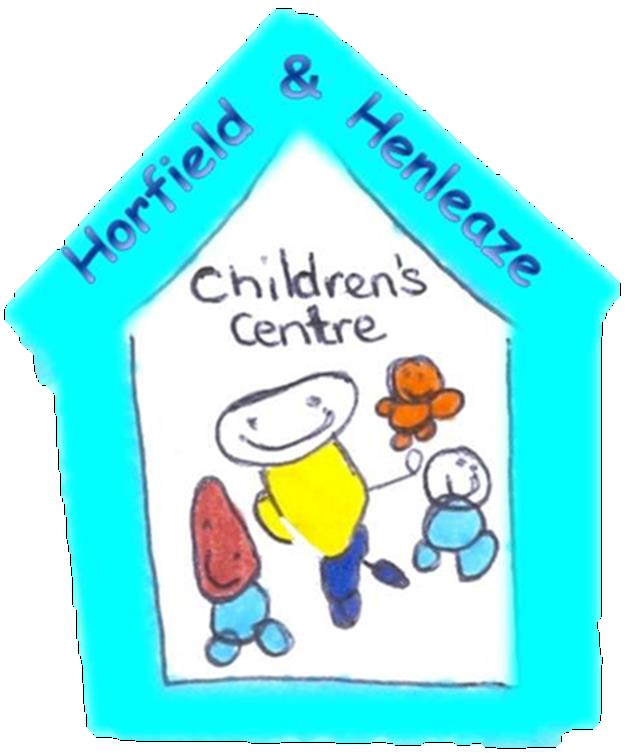 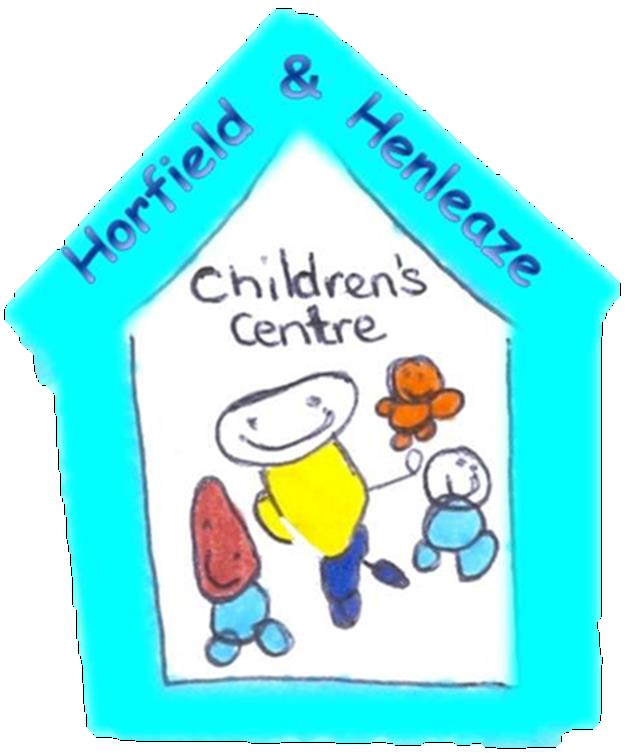 Preventing of Infection PolicyApril 2015 - 2018